    Μαθαίνω  :                                                                                             17-01-2023 Βασική  μονάδα  μέτρησης   του   βάρους   είναι   το  κιλό ή χιλιόγραμμο.                   1  κιλό   = 1000 γραμμάρια            1 γραμ. =  1     κ.  =  0,001  κ                                                                                             1000                                                                                                                          1  τόνος  = 1000 κιλά           1 κιλό  =    1     τόν.  =  0,001  τόν.                                                                                             1000                                                                                                                        Συμπληρώνω : Κυκλώνω  τους  σωστούς  αριθμούς  :  2 κιλά και 50 γραμμάρια  είναι ίσο με ….2,5  κ.           2.050 κ.              2,005  κ.             2.500 γραμ .            2. 050  γρ.    Γράφω με δεκαδικούς αριθμούς: 1   κιλό    και    40    γραμμάρια   = ………………………… κ .           6   κιλά    και   360   γραμμάρια   =  ………………………..  …..          4  κιλά    και      8   γραμμάρια     =  ………………………..  …..       Αντιστοιχίζω  :               4,5 κ.                       3.200  κ.                             2κ.  50  γραμ.            3,8  κ.    3 τόνοι  200 κ.               500  γραμ.                                  1,5  κ.                   2.050  γραμ.                0,5 κ                  4.500 γραμ.                               3.800  γραμ.          1κ .500  γραμ Το σκυλάκι μου είναι βαρύτερο  από 4 κιλά και ελαφρύτερο  από 5 κιλά . Πόσο μπορεί να ζυγίζει ;                                                                                                         ……………………. κ.  ή   …………………..  κ.     ή     ……………….. κ.   ή  ………………. κ.  6.  Συμπληρώνω :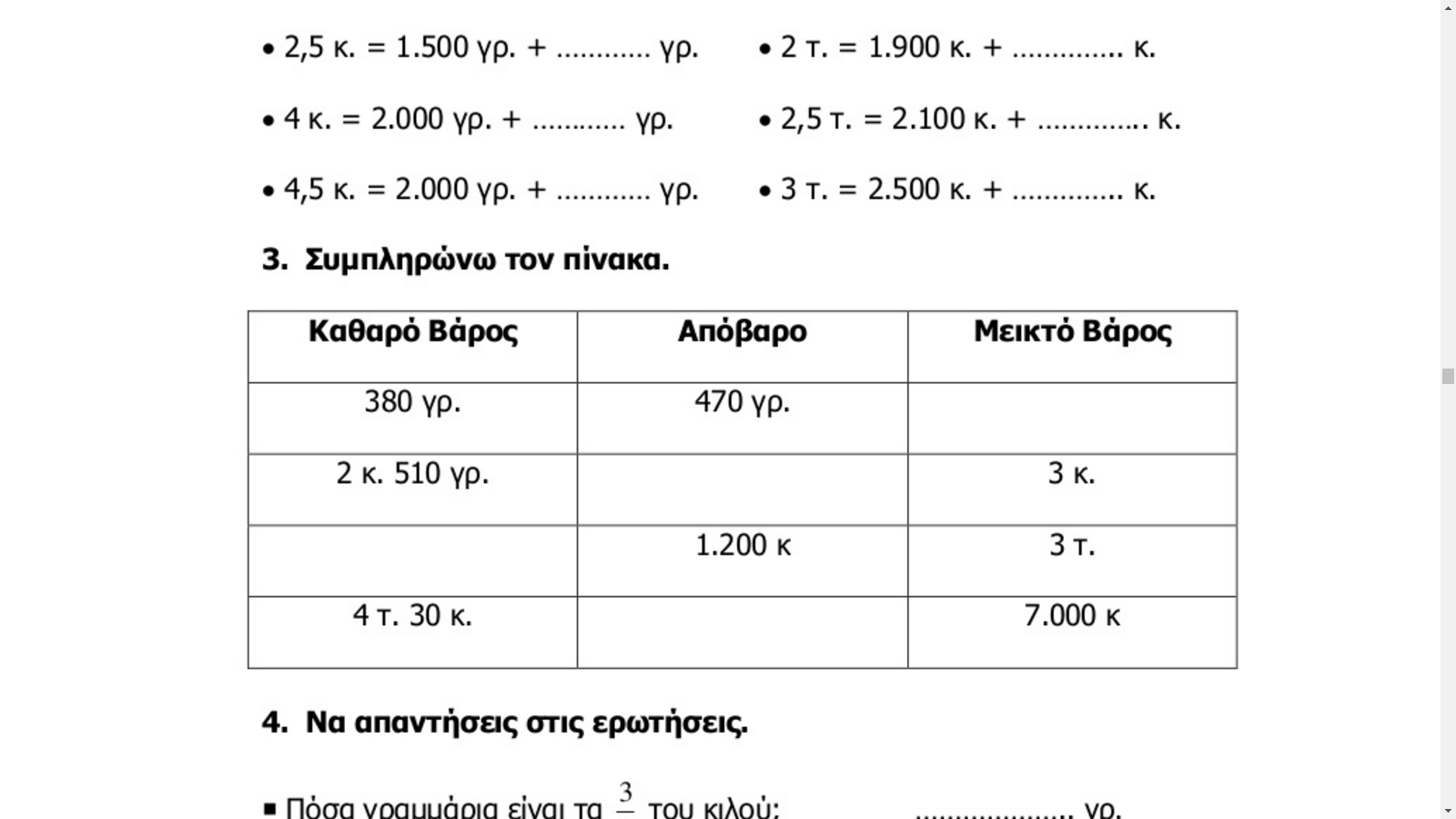 Ο Μάνος  ζυγίζει  30 κ.  και  400  γραμ. και η  Έλσα η αδερφή του, 2 κ. και 200 γραμ .   λιγότερο  . Πόσο ζυγίζουν και τα δύο αδέλφια μαζί ; Μάνος  =  ……………………………               Μαζί και οι δυο = ………………………………….   Έλσα   =  ………..………………….                                               Το γυάλινο δοχείο με το λάδι ζυγίζει  1κ. και 500 γραμμάρια. . Μόνο του το δοχείο ζυγίζει   110 γρ.  Πόσο ζυγίζει το λάδι ;          Ζυγίζει ………………………………………………..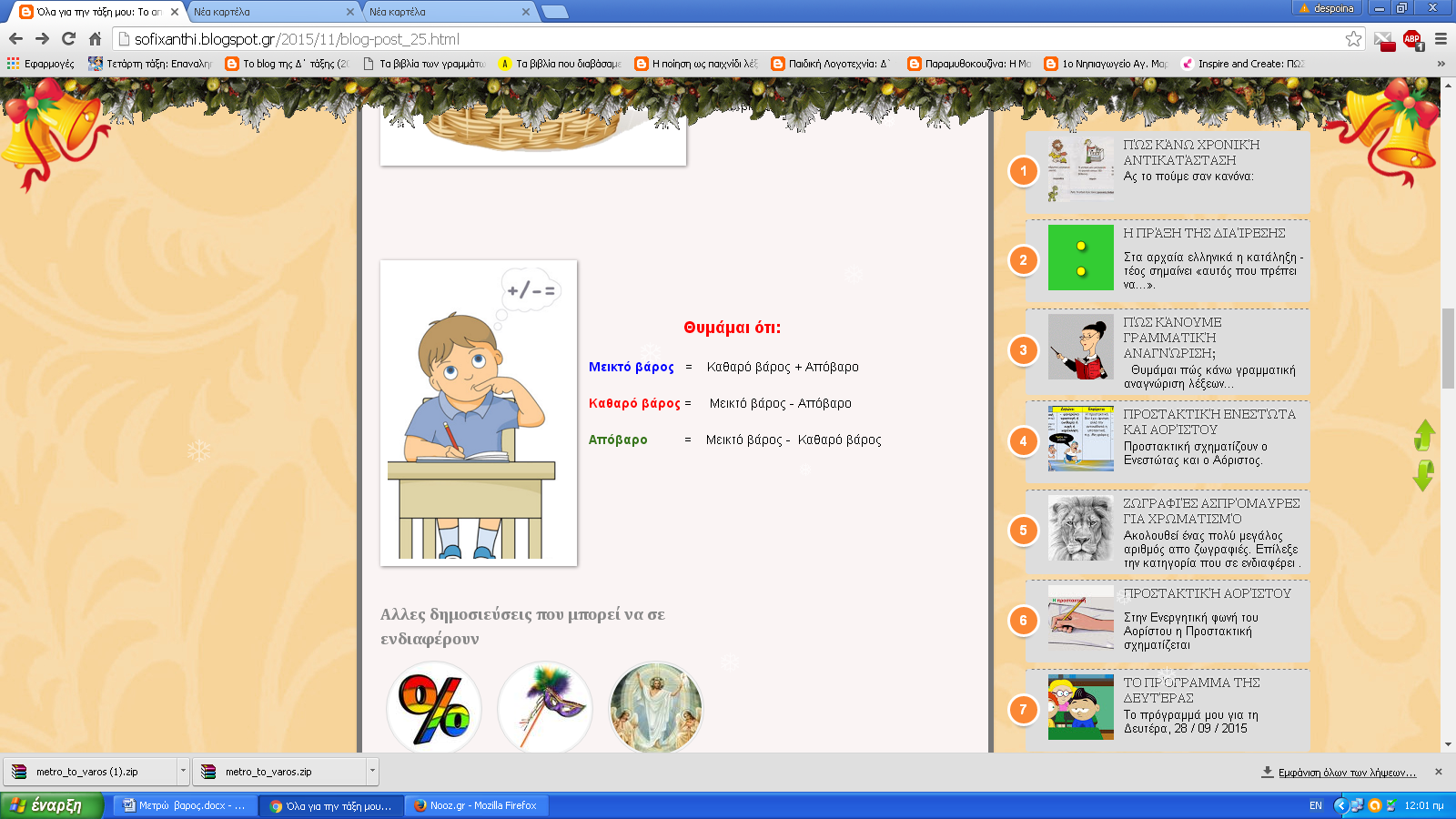       ……………………………..       ………………………………      ……………………………...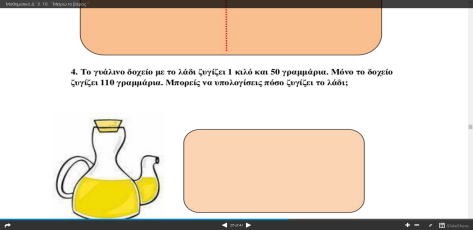  κιλά  γραμμάρια  τόνοι  κιλάένα   κιλό ένας   τόνοςτρία   κιλάδύο   τόνοι μισό   κιλό μισός τόνος 6,5   κιλά 4,7  τόνοι κιλά  γραμμάρια  τόνοι  κιλά1,5  κ.   1.500   γρ.               τόν.5.000   κ.  2.000   γρ.                τόν.  6,500   κ.  7.500  γρ.               τόν. 9.300   κ.  9.000   γρ.               τόν. 10.000   κ. 